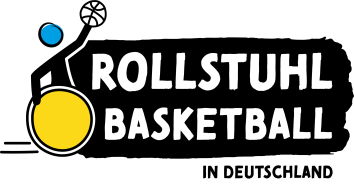 G. IV	Deutsche Meisterschaft der Frauen 20211.		Teilnehmer	Teilnehmen können Landeskader, Vereinsteams oder Spielgemeinschaften sein. Bei ungerader Anzahl von Teams können sich auch internationale Mannschaften anmelden. 
Ausländische Teams können Turniersieger werden, jedoch nie deutscher Meister. Deutscher Meister wird demnach die bestplatzierte deutsche Mannschaft.2.		MeldungDie grundsätzliche Meldung zur Teilnahme an der DM (Formular S. L-17 in der Gesamtausschreibung) hat bis zum 30. April 2021 an die Spielleiterin der DM Frauen (stefanie.rabert@drs-rollstuhlbasketball.de) zu erfolgen. Die namentliche Meldung hat bis spätestens 4 Wochen zum Stichtag (1. Tag der Meisterschaft) 20. August 2021 an die Spielleiterin der DM Frauen (stefanie.rabert@drs-rollstuhlbasketball.de) zu erfolgen.3.		Meldegeld3.1	Die Zahlung des Meldegeldes muss fristgerecht zum 06. August 2021 auf dem FA-Konto eingegangen sein. Das Meldegeld pro Spieler und Trainer/Betreuer beträgt 60,-€. Es gilt für max. 14 Personen (12 gemeldete Spielerinnen + Coaches und Betreuer), zusätzlich ist eine Kaution von 150,-€ zu zahlen. Bei fristgerechter und vollständiger Abgabe aller Unterlagen werden 150,-€ rückerstattet.Im Meldegeld enthalten sind die Turnierkosten und Verpflegung (Mittagessen Samstag und Sonntag und ein gemeinsames Abendessen). Übernachtung und Fahrtkosten sind nicht enthalten.Die Zahlung erfolgt unter Angabe des Namens des gemeldeten Teams und dem Stichwort: DM Damen 2021 auf das Konto des Fachbereichs Rollstuhlbasketball (Die Hinweise zur Banküberweisung auf Seite L-19 (Beispiel 2) sind unbedingt zu beachten).3.2	Das Meldegeld, abzüglich Kaution, wird durch den Finanzreferenten des FA 
2 Wochen vor der Veranstaltung auf das Konto des Ausrichters überwiesen.4.	Teilnahmeberechtigung4.1	Teilnahmeberechtigt sind max. 12 Spielerinnen, die einen gültigen deutschen Spielerpass besitzen. Die Spielerpässe müssen dem Spielleiter am Turniertag vorgelegt werden. Sie dürfen nur in dem Team eingesetzt werden, auf deren MMB sie geführt werden. Das Kampfgericht erhält eine Teamliste, mit den vorher vom Spielleiter geprüften Spielerpunkten als Vorlage. 4.2	Nachmeldungen sind bis spätestens zwei Wochen vor Beginn der Meisterschaft an die Spielleiterin der DM Frauen (stefanie.rabert@drs-rollstuhlbasketball.de) möglich. Danach kann nur im Krankheitsfall (mit Attest), durch eine gemeldete Spielerin, jemand nachgemeldet werden.5.		Freigabe5.1. 		Eine Freigabe ist mit der namentlichen Meldung bzw. Nachmeldung, von jeder Spielerin, beim Spielleiter in schriftlicher und formloser Form einzureichen und am Turniertag vorzulegen. 6.		Regelung Bonuspunkte Es gilt der Anfänger- oder Jugendbonus. Die dadurch erreichbare maximale Punktzahl auf dem Spielfeld beträgt 17,5 Punkte.7.		SpielleitungSpielleiterin der DM Frauen ist Stefanie Rabert (stefanie.rabert@drs-rollstuhlbasketball.de).8.		Austragungsmodus8.1	Entsprechend der Zahl der gemeldeten Teams sind ggf. Qualifikationsturniere vor der Endrunde der Deutschen Meisterschaft erforderlich.8.2.1	Die Austragung der Endrunde der DM, an der höchstens 8 Mannschaften teilnehmen, erfolgt in Turnierform:	Bei 6 Mannschaften: Gruppenspiele: 4x10 Min gestoppte Zeit.	Bei mehr als 6 Mannschaften: Gruppenspiele: 4x7 Min gestoppte Zeit, Überkreuzspiele und Platzierungsspiele 4x10 Min gestoppte Zeit)8.2.2	Der Spielball hat die Größe 7.8.2.3	Es wird mit 14,5 Punkten gespielt.8.3	Bei der Gruppeneinteilung werden die beiden Finalteilnehmer der letzten Meisterschaft in verschiedene Gruppen gesetzt. Die übrigen Plätze werden den Gruppen öffentlich (bei einem RBB-Event) zugelost. Der verbindliche Spielplan wird von der Spielleitung der DM Frauen in Zusammenarbeit mit dem Ausrichter erstellt. 8.4	Die bestplatzierte deutsche Mannschaft ist Deutscher Meister 20218.5	Der Deutsche Meister erhält einen Wanderpokal. Die Mitglieder und Betreuer der auf den Plätzen 1 bis 3 eingekommenen Teams erhalten eine Medaille. Alle Teams, die an der DM teilnehmen, erhalten eine Urkunde. Für die Bereitstellung sorgt die Spielleitung der DM.9.		Termin der Deutschen Meisterschaft17.-19.09.2021 Quakenbrück		Dieser Termin ist von allen Meisterschaftsspielen und Turnieren freizuhalten.10.		Ausrichter10.1	Die Ausrichtung der DM der Frauen wird vom Fachbereich Rollstuhlbasketball an interessierte Vereine vergeben. Für die Jahre 2020, 2021 und 2022 ist der QTSV Quakenbrück als Ausrichter benannt.11.		Schiedsrichter11.1	Für den Schiedsrichtereinsatz ist der Schiedsrichterreferent des Fachbereichs zuständig. Die Spielleitung der deutschen Meisterschaft schickt ihm bis zum 20. August 2020 den Spielplan zu.11.2	Schiedsrichtergebühren:Spielgebühren: Spiele 4x10 Minuten: 35,-- € / Kurzspiele (4x7 Minuten): 30,-- €,
Fahrtkosten: Gemäß gültigem Abrechnungsbogen (siehe Seite L-35).11.3	Die Kosten für die Schiedsrichter und das Kampfgericht trägt der Ausrichter.11.4	Bei der Absage von Teams und damit verbundener Änderung des Spielplans sind die betroffenen Schiedsrichter rechtzeitig vom Spielleiter zu informieren12.		EinladungenDer Ausrichter lädt die gemeldeten Mannschaften und Schiedsrichter unter Beifügung von Wegbeschreibung und Spielplan (mit Schiedsrichteransetzungen) spätestens sechs Wochen vor dem Termin der Deutschen Meisterschaft ein. Je eine Kopie erhalten die Spielleiterin der DM Frauen, der Vorstand des Fachbereichs, Vorsitzende Kommission 10, und der Schiedsrichterreferent des Fachbereichs RBB.12.1.	Übernachtungen: Die Teilnehmer kümmern sich eigenverantwortlich um die ordnungsgemäße Buchung der Unterkünfte. Der Ausrichter gibt Adressen von optionalen Unterkünften im Vorfeld bekannt. Bestenfalls sind Zimmerkontingente und Spezialpreise angefragt.13.		Allgemeines13.1.	Für die Deutsche Meisterschaft der Frauen gelten die Ziffern A, C I 2., C III, D IV bis D VII und D X bis D XIII der Gesamtausschreibung 2020/2021 des Fachbereichs RBB im DRS/DBS. Es gilt der Strafenkatalog und die Rechtsordnung und Rechtsverfahren des FB RBB in der jeweils gültigen Fassung.13.2.	Für den Ausrichter der DM der Frauen ist der Leitfaden für Events in der jeweilig aktuellen Fassung des FB RBB verbindlich. 